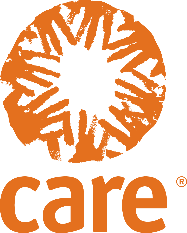 مشروع تمكين النساء من خلال المقاولة المستدامة - AFEDإستمارة المشاركة الخاصة بالجمعيات في دورة تكوين المكونين والمكونات حول موضوع مساواة النوع الاجتماعي والتدبير المنصف للأسرةلابد للجمعيات المرشحة ان تكون في وضعية قانونية سليمةاسم الجمعية:إقليم تواجد الجمعية:الحوز      مراكش        شيشاوة         الرحامنة     قلعة السراغنة  اسم رئيس(ة) الجمعية:العنوان البريدي:الهاتف /فاكس:البريد الالكتروني:تاريخ تأسيس الجمعية:مجال اشتغال الجمعية: أهداف الجمعية:تاريخ آخر جمع عام عادي:المجال الترابي لتدخل الجمعية:    محلي      جهوي        إقليمي      وطني   هل سبق لكم كجمعية الإستفادة من او تنظيم تكوين حول مساواة النوع الاجتماعي؟المرجو الإشارة الى أهم المشاريع او الأنشطة التي أنجزتها الجمعية خلال آخر سنتين؟